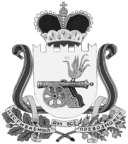 ВЯЗЕМСКИЙ РАЙОННЫЙ СОВЕТ ДЕПУТАТОВРЕШЕНИЕот 27.03.2024  № 39Рассмотрев представленный комитетом имущественных отношений Администрации муниципального образования «Вяземский район» Смоленской области перечень,  в соответствии с частью 11 статьи 154 Федерального  закона   от 22.08.2004 № 122-ФЗ «О внесении изменений в законодательные акты Российской Федерации и признании утратившими силу некоторых законодательных актов Российской Федерации в связи с принятием федеральных законов «О внесении изменений и дополнений в Федеральный закон «Об общих принципах организации законодательных (представительных) и исполнительных органов государственной власти субъектов Российской Федерации» и «Общих принципах организации местного самоуправления в Российской Федерации»,  на основании Постановления Правительства  Российской  Федерации от 13.06.2006 № 374 "О перечнях документов, необходимых для принятия решения о передаче имущества из федеральной собственности в собственность субъекта Российской Федерации или муниципальную собственность, из собственности субъекта Российской Федерации в федеральную собственность или муниципальную собственность, из муниципальной собственности  в федеральную собственность или собственность субъекта Российской Федерации", руководствуясь Уставом муниципального образования «Вяземский район» Смоленской области, Вяземский районный Совет депутатовРЕШИЛ: Утвердить прилагаемый Перечень имущества, принимаемого из государственной собственности  Смоленской  области,  в муниципальную собственность муниципального образования «Вяземский район» Смоленской области  (приложение № 1).Председатель Вяземского районного Совета депутатов					                         В.М. НикулинОб утверждении  перечня  имущества, принимаемого    из    государственной собственности  Смоленской    области,    в     муниципальную      собственностьмуниципального               образования   «Вяземский район»           Смоленской   области